T. J.  Sokol Lhotka, Praha 4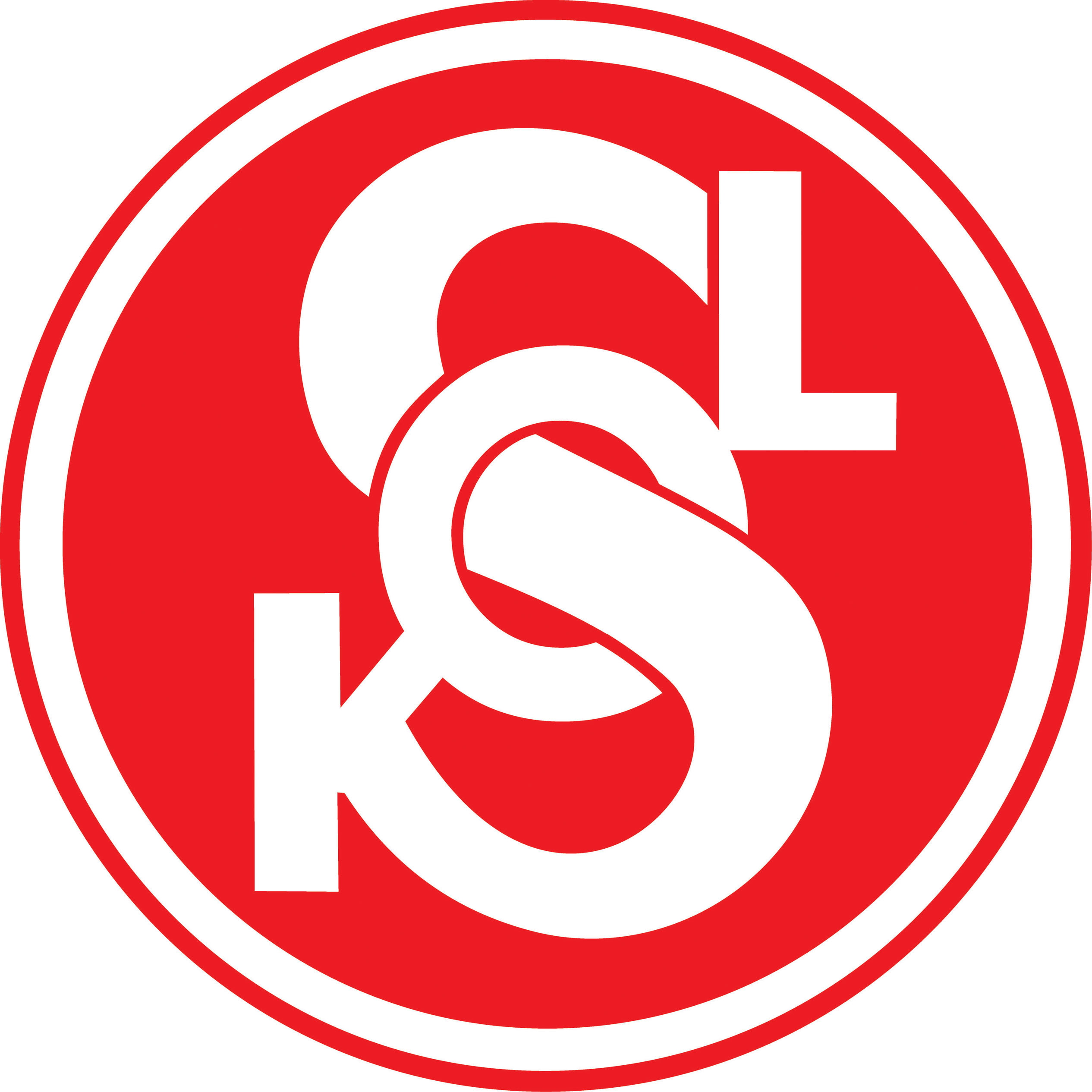 pořádáDětský příměstský táborTermín:	13. – 17. 7. 2020                       03. – 07. 8. 2020 příchod mezi 8:00 – 9:00odchod mezi 16:30 – 17:30Místo:		letní cvičiště T. J. Sokol, V Zahradní čtvrti, Praha 4Vedoucí:	Dana Uzlová,  náčelnice T.J.	  email:  pdlhotka@seznam.czCena:		celý týden 2 000,- Kčjednotlivý den 400,- KčProgram:	děti si vyzkouší různé druhy sportů, budeme zpívat, kreslit, trochu se i                           vzdělávat, otužovat se a hlavně celý den budeme venku a s kolektivem                          kamarádůV ceně:	3x denně strava, pitný režim po celý den, odměny, medaile, vstupnéDěti můžete přihlásit na celý týden, nebo jednotlivé dny.                                                                                            Těšíme se na Vás !!!!!